The Art of Annotating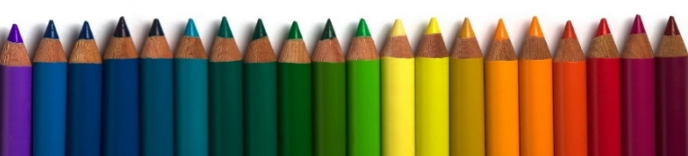   		    powerful words or phrasesUnderline words or phrases you do not understandSomething that surprises you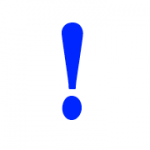   Raises a question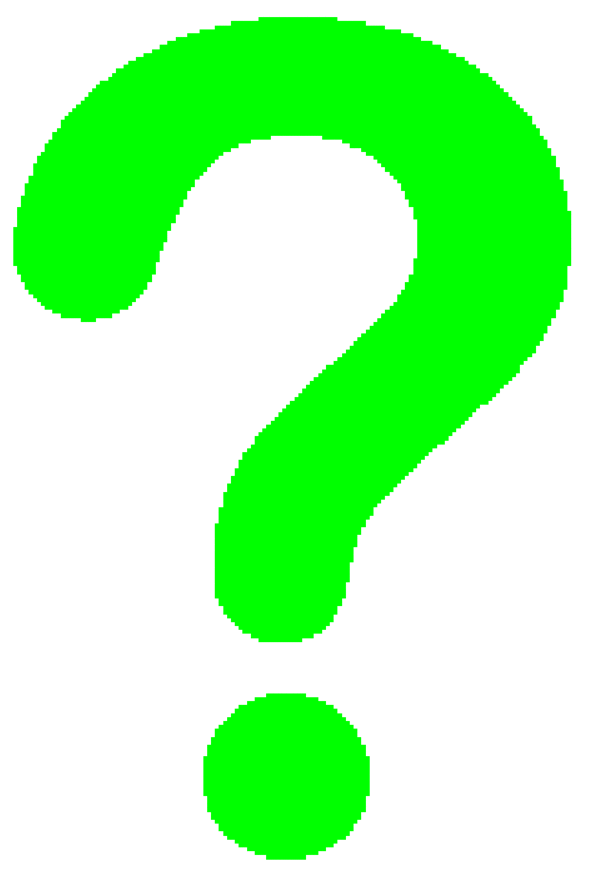 Write  important thoughts in the margin  Text-Text (T-T)     Text-Self (T-S)   Text-World  (T-W)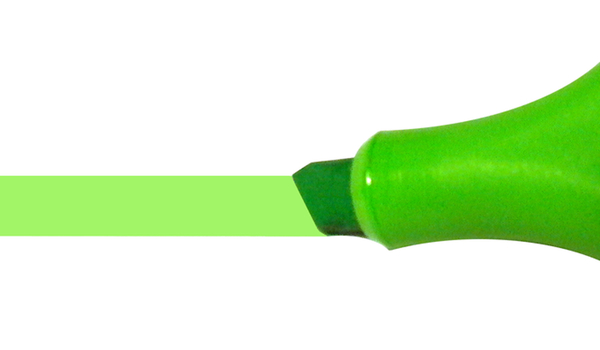 